GRACE YOUTH MINISTRIES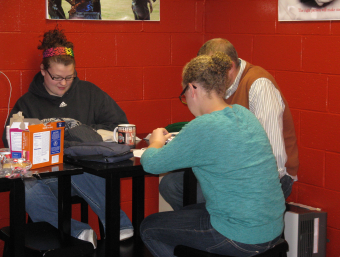 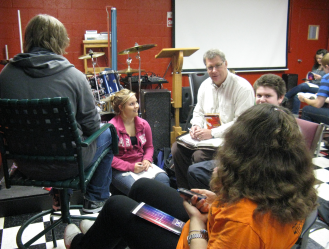 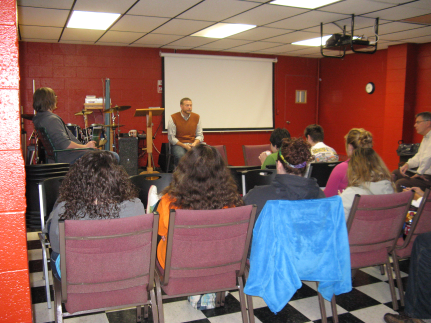 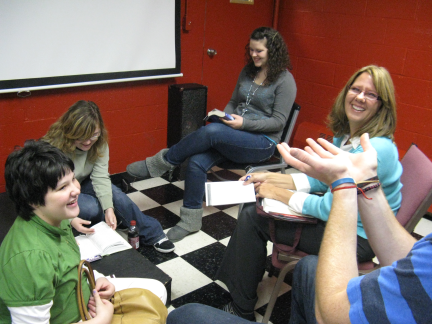 Woodville Grace Brethren church is centered in a diverse community.  We understand that it is hard on families in today’s times to raise kids, work and contribute to society.  Therefore we are committed to:Training young people to be responsibleCreating a healthy understanding of who they are Inspiring and encouraging them to rise above the hard timesProviding a fun and welcoming place to grow 